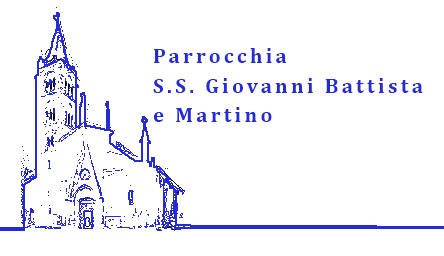                                                                    Parrocchia Santi Giovanni Battista e Martino                                                                          Via S. Ciriaco 32 – 10073 CIRIE’ – 011 9214551REGOLAMENTO PER L’UTILIZZO DEL TEATRO MAGNETTI1. Obiettivi e finalità.Il Teatro “Magnetti” di proprietà della Parrocchia Santi Giovanni Battista e Martino è sito in Ciriè Via Cavour 28 nel complesso dell’Oratorio.Lo scopo dell'utilizzo del teatro consiste nel favorire e contribuire al mantenimento ed incremento dell'attività culturale d’interesse per la Comunità, l’intera cittadinanza ed il territorio.Devono essere garantiti l’educazione, la promozione e lo svolgimento esclusivamente di attività compatibili con la struttura ed in particolare:- attività teatrali;- attività musicali;- attività cinematografiche;- attività di spettacolo;- convegni;- conferenze;- formazione.2. Presupposti alla concessione del TeatroConsiderato che il teatro è una sala ricreativa parrocchiale, con presupposti e morali  ben precisi non possono essere concessi permessi per attività non in linea con suddetti principi.3. Richieste per l’utilizzo del TeatroLe domande per l’uso del teatro dovranno essere redatte sull’apposito modulo e consegnate all’Ufficio Parrocchiale in Via San Ciriaco 32 - Ciriè che provvederà ad esaminarle.La Parrocchia può concedere l’uso del Teatro ad Enti ed Associazioni anche con stipula di Convenzione tra le parti.4. Regolamento del TeatroUnitamente al modulo di richiesta, il Richiedente dovrà restituire una copia del presente Regolamento, debitamente controfirmata, quale conferma della presa visione e dell’accettazione dello stesso.Revoca della concessioneLa Parrocchia proprietaria del Teatro ha facoltà di revocare od annullare la concessione in qualunque momento, per comprovati motivi di forza maggiore, senza che il soggetto richiedente/concessionario possa richiedere risarcimento o penale a qualsiasi titolo.In tal caso il Teatro è sollevato da ogni obbligo di risarcimento di qualsiasi spesa sostenuta o impegnata dal soggetto richiedente/concessionario, eccezione fatta per la tariffa di concessione versata; in questo caso il soggetto richiedente/concessionario potrà, in alternativa, o chiedere il rimborso della somma pagata o mantenere il deposito in conto del corrispettivo per ottenere analoga successiva concessione in altra data da concordare.In nessun altro caso oltre quello del comma precedente si procederà al rimborso dell’importo versato.Il soggetto richiedente/concessionario, dopo aver preso visione delle presenti modalità, dovrà sottoscrivere apposito “Atto di accettazione” e, conseguentemente, si impegna ad essere responsabile, anche a nome dell’organismo da lui rappresentato, per ogni danno a cose o persone che dovesse verificarsi durante l’uso dei locali richiesti. Tale responsabilità comprende anche l’uso dell’apparecchiatura tecnica utilizzata e per la quale ha chiesto il permesso di installazione.5. Modalità d’usoIl Teatro deve essere utilizzato esclusivamente per gli scopi cui è stato destinato e nel pieno rispetto delle disposizioni di legge.L’uso del Teatro è vincolato alla capienza della sala che è di n. 147 posti a sedere. La gestione del Teatro è curata direttamente dalla Parrocchia Santi Giovanni Battista e Martino la quale può avvalersi di terzi mediante apposita Convenzione.L’attrezzatura impiantistica in dotazione al Teatro è costituita da:         b                        a                                                      d                                                  g           f                            e                                             c                                                                                                                     h                       Per la sua utilizzazione il soggetto richiedente dovrà valersi del personale tecnico fornito dal Teatro. Per tale servizio il richiedente dovrà versare un corrispettivo che verrà concordato.Le attrezzature e l’arredamento devono essere utilizzati correttamente evitando anche quei piccoli interventi che ne potrebbero alterare lo stato. Il riscontrato scorretto uso darà luogo al pagamento dei danni sopravvenuti quantificati dal personale del teatro.Il soggetto richiedente dovrà impegnarsi a svolgere all’interno del Teatro l’attività per laquale ha avanzato richiesta e gli è stata rilasciata l’autorizzazione all’uso; non potrà apportare modifiche agli impianti esistenti o alle attrezzature esistenti; dovrà altresì impegnarsi ad osservare e far osservare l’obbligo ad usare i locali per attività aderenti con la destinazione d’uso e vietarne l’uso a terzi estranei e dovrà far rispettare al proprio personale e collaboratori tutte le disposizioni previste nell’atto di concessione, in ordine alla manutenzione, sicurezza, igiene e rispetto dei locali, potrà usare strumentazione mobile, arredi o impianti diversi da quelli a corredo previa autorizzazione del personale del Teatro.All’interno del Teatro è VIETATO:- Esporre materiale pubblicitario di qualunque tipo, fatto salvo quanto considerato necessario, alla manifestazione in questione;- Utilizzare le strutture e le strumentazioni tecniche in dotazione al Teatro, in assenza del Responsabile Tecnico delle stesse incaricato dalla Parrocchia;- Utilizzare proprie attrezzature sceniche che possano in qualche modo danneggiare gli arredi, la strumentazione e in generale le strutture del Teatro, nonché attrezzature non in regola con la vigente normativa;- Utilizzare i locali e le strutture del Teatro per finalità diverse da quelle per le quali è stata accordata la concessione;- Fumare sia in sala che nei camerini.6. Modalità di presentazione della richiestaLa concessione del Teatro avviene previa presentazione di domanda in carta semplice indirizzata al Parroco della Parrocchia Santi Giovanni Battista e Martino - Via San Ciriaco 32 – 10073 CIRIE’ (TO) con almeno 30 giorni di preavviso rispetto alla manifestazione.La domanda dovrà contenere:- la chiara identificazione del soggetto richiedente attraverso i dati anagrafici e fiscali e, in caso di Associazione o Ente, le generalità del legale rappresentante;- giorno, ora, durata e tipologia dell’iniziativa;- elenco dettagliato delle necessità tecniche;- dichiarazione, sotto la propria responsabilità, di impegno a provvedere, dopo la concessione, alle autorizzazioni SIAE; - dichiarazione, sotto la propria responsabilità, di uso corretto delle attrezzature e degli  arredamenti;- dichiarazione, sotto la propria responsabilità, di non utilizzare le sale per un numero i persone oltre la capienza massima;- dichiarazione di impegno al versamento del 50% del corrispettivo in caso di mancato utilizzo della sala senza un preavviso di almeno 15 giorni.La domanda dovrà essere, altresì, corredata da tutta la documentazione illustrativa ritenuta necessaria per la valutazione della richiesta, quale a titolo esemplificativo depliant,presentazione dello spettacolo o della manifestazione o dell’artista, ecc.Su richiesta, da inserire nella domanda di concessione, il Teatro può essere concesso per allestimenti e prove.La presentazione della domanda e l’eventuale accoglimento non esime, il soggetto richiedente, dagli obblighi inerenti tutti gli adempimenti connessi alla realizzazione della manifestazione/spettacolo quali adempimenti SIAE, domanda per richiesta autorizzazione pubblico spettacolo, richiesta pagamento canoni pubblicitari, ecc.Il responsabile del Teatro (Parroco), a suo insindacabile giudizio può respingere la domanda.L’atto di concessione è rilasciato dalla Parrocchia proprietaria del Teatro.E’ atto costitutivo di diritto solamente l’atto di concessione, la sola domanda, non farà insorgere alcun diritto da parte del soggetto richiedente.Pertanto, in caso di diniego,niente potrà essere richiesto ad addebito della gestione del Teatro.7. Permessi SIAEIl Richiedente deve munirsi delle autorizzazioni di legge e dei permessi SIAE. Sono inoltre a suo carico gli oneri fiscali ed i diritti SIAE.8. Responsabilità del RichiedenteIl Richiedente assume la responsabilità dei danni che, per Sua colpa, si dovessero verificare alle attrezzature ed agli impianti del cineteatro che dovessero essere arrecati in dipendenza dell’uso del locale.Il Richiedente assume altresì la responsabilità per il materiale    (attrezzature,strumenti, ecc…) di sua proprietà portato in teatro e occorrente per lo spettacolo.Detto materiale deve essere a norma di legge.Il Richiedente assume inoltre la responsabilità dei danni che, per colpa sua o della suaattrezzatura, si dovessero verificare alle persone presenti nel teatro.Il personale, i collaboratori e tutte le persone di cui il soggetto richiedente si avvale per lo svolgimento dell’attività oggetto della concessione dovranno essere assicurati e in regola con tutte le disposizioni previdenziali e fiscali. Agli stessi dovrà essere data l’informativa di cui al decreto legislativo n. 626/94 e successive modificazioni.9. Pagamento del canone di affittoIl Richiedente s’impegna a versare in acconto, all’atto dell’accordo, il 50% del canone pattuito, ed il saldo all’inizio della manifestazione.Nel caso in cui la manifestazione dovesse essere sospesa od annullata a causa di forza maggiore, la quota di acconto sarà trattenuta quale rimborso spese.DATA______________                REGOLAMENTO VISTO ED ACCETTATO                                              _____________________________Parrocchia Santi Giovanni Battista e Martino Via S. Ciriaco 32 – 10073 CIRIE’ – 011 9214551ALLEGATO “A”COSTI PER L’UTILIZZO DEL TEATRO “MAGNETTI”□ 	TECNICO TEATRO (OBBLIGATORIO)	richiesta solo presenza e accoglienza € 80         richiesto ausilio tecnico € 110□ 	CONFERENZA O SIMILE□ 	utilizzo della sola sala + impianto amplificazione base – (1/2 giornata) € 150□ 	SPETTACOLO TEATRALE O SIMILE□ 	utilizzo della sala, del materiale di base in dotazione al teatro □ 	 1/2 giornata + durata spettacolo - € 200□ 	 1 giornata + durata spettacolo - € 300□ 	giornata aggiuntiva per prove □ 	 1/2 giornata - € 100□ 	 1 giornata - € 150□ 	(   ) giornate (€ 50/giorno): ……□ 	 VIDEOPROIETTORE, TELO PER PROIEZIONE – (1/2 giornata) € 30□ 	RISCALDAMENTO □ 	 € 50/giorno: ……………………..TOTALE: ……………………………………….(Fac-simile domanda)AL PARROCO DELLA PARROCCHIASANTI GIOVANNI BATTISTA E MARTINOVIA SAN CIRIACO 32 – 10073 CIRIE’ (TO)Il sottoscritto_____________________________in qualità di____________________________________________________________________con sede in___________________Via/Piazza________________________n°____Codice fiscale/Partita IVA______________________________________CHIEDEl’utilizzo del Teatro MAGNETTI, con la seguente attrezzatura di massima:1. PIAZZATO LUCI 2. FONICAESIGENZE PARTICOLARI (specificare)______________________________________________________________________________________________________________________per effettuare la seguente manifestazione:a. SPETTACOLOb. PREMIAZIONEc. CONVEGNOd. CONFERENZAe. ALTRO (specificare)__________________________________________nei seguenti giorni:GIORNO_________________dalle ore___________alle ore___________Il sottoscritto:- solleva la Parrocchia Santi Giovanni Battista e Martino per eventuali danni a persone che intervengano alla manifestazione di cui alla presente richiesta;- dichiara di aver preso visione del Regolamento per la gestione delle attività conto terzi del Teatro Magnetti di Ciriè, allegato alla presente con timbro e firma per accettazione.- Nel caso di accettazione della richiesta si obbliga ad accettare incondizionatamente quanto di seguito specificato:- ad osservare il Regolamento per la gestione del Teatro Magnetti di Ciriè come condizione essenziale per l’effettuazione del servizio;- a rimborsare la Parrocchia Santi Giovanni Battista e Martino per eventuali danni che dovessero verificarsi alla struttura ed a quanto in essa contenuto o di essa facente parte durante la manifestazione di cui alla presente richiesta;- a ritirare le scenografie e quant’altro portato nel teatro per la realizzazione del proprio lavoro entro il termine dello spettacolo;- a non usare materiale altamente infiammabile all’interno dello stabile o per eventuali scene;- a lasciare il palcoscenico perfettamente pulito e sgombro di scene, mobili e quant’altro necessitato per la manifestazione effettuata;- a non usare chiodi o viti per il montaggio delle scenografie ma mezzi alternativi che non causino un deterioramento del piano palcoscenico;- a non fumare e far rispettare il divieto di fumo da tutti gli astanti (attori,tecnici, regista e pubblico) all’interno della sala e di tutti i vani del teatro.Le pratiche di biglietteria, SIAE e quant’altro previsto dalle normative vigenti in ordine alla tipologia della manifestazione saranno espletate a carico del sottoscritto, a cura e spese di quest’ultimo.Per quanto non compreso negli obblighi del sottoscritto menzionati nella presente richiesta, lo stesso utilizzerà i locali concessi secondo le disposizioni che gli saranno indicate dalla Parrocchia tramite il personale tecnico del teatro.Data________________ FIRMA_________________________Il sottoscritto_______________________accetta il regolamento per la gestione del Teatro Magnetti di Ciriè e quanto riportato negli allegati.Data________________ FIRMA_________________________Parrocchia Santi Giovanni Battista e Martino Via S. Ciriaco 32 – 10073 CIRIE’ – 011 9214551Il sottoscritto don ALESSIO TONIOLO in qualità di Parroco della Parrocchia Santi Giovanni Battista e Martino di Ciriè, proprietaria del Teatro “Magnetti”CONCEDEl’utilizzo del Teatro Magnetti alle condizioni tutte riportate nel “Regolamento” e delle quali il concessionario deve attenersi scrupolosamentea__________________________________________________________con sede in___________________Via/Piazza________________________n°____Codice fiscale/Partita IVA______________________________________con la seguente attrezzatura di massima:1. PIAZZATO LUCI 2. FONICAESIGENZE PARTICOLARI ______________________________________________________________________________________________________________________per effettuare la seguente manifestazione:__________________________________________GIORNO_________________dalle ore___________alle ore___________     CIRIE’ li,___________________                                                                             IL  PARROCO                                                                                                                                        Don Alessio TonioloGraticcia: rocchettiera fissa rocchettiera fissa rocchettiera fissa rocchettiera fissa rocchettiera fissa rocchettiera fissaParcheggio riservato alla compagnia e al camion:  cortile interno accesso difficoltoso strada stretta per mezzi superiori a mt. 6 di lunghezza                 cortile interno accesso difficoltoso strada stretta per mezzi superiori a mt. 6 di lunghezza                 cortile interno accesso difficoltoso strada stretta per mezzi superiori a mt. 6 di lunghezza                 cortile interno accesso difficoltoso strada stretta per mezzi superiori a mt. 6 di lunghezza                 cortile interno accesso difficoltoso strada stretta per mezzi superiori a mt. 6 di lunghezza                 cortile interno accesso difficoltoso strada stretta per mezzi superiori a mt. 6 di lunghezza               Camerini singoli, n.222servizi:servizi:SICapienza147 POSTI A SEDERE147 POSTI A SEDERE147 POSTI A SEDERE147 POSTI A SEDERE147 POSTI A SEDERE147 POSTI A SEDEREUscite autostradale:Uscita Caselle e proseguire SP2 Caselle CirièUscita Caselle e proseguire SP2 Caselle CirièUscita Caselle e proseguire SP2 Caselle CirièUscita Caselle e proseguire SP2 Caselle CirièUscita Caselle e proseguire SP2 Caselle CirièUscita Caselle e proseguire SP2 Caselle CirièNote:NON E’ POSSIBILE PIANTARE CHIODI /AVVITARE VITI SUL PALCOUSARE MACCHINARI CHE PRODUCONO FUMONON E’ POSSIBILE PIANTARE CHIODI /AVVITARE VITI SUL PALCOUSARE MACCHINARI CHE PRODUCONO FUMONON E’ POSSIBILE PIANTARE CHIODI /AVVITARE VITI SUL PALCOUSARE MACCHINARI CHE PRODUCONO FUMONON E’ POSSIBILE PIANTARE CHIODI /AVVITARE VITI SUL PALCOUSARE MACCHINARI CHE PRODUCONO FUMONON E’ POSSIBILE PIANTARE CHIODI /AVVITARE VITI SUL PALCOUSARE MACCHINARI CHE PRODUCONO FUMONON E’ POSSIBILE PIANTARE CHIODI /AVVITARE VITI SUL PALCOUSARE MACCHINARI CHE PRODUCONO FUMOIMPIANTO ELETTRICOIMPIANTO ELETTRICOIMPIANTO ELETTRICOIMPIANTO ELETTRICOIMPIANTO ELETTRICOIMPIANTO ELETTRICOIMPIANTO ELETTRICOAttacco elettrico – Kw: Attacco elettrico – Kw: 153 F + N + T . 3803 F + N + T . 3802 prese limitate a 16A2 prese limitate a 16ATipo di attacco:Tipo di attacco:2 prese 32AMorsettiera:Morsettiera:NONOPresa da:Presa da:Ritorni elettrici:Ritorni elettrici:12 ritorni 1° americana 6 ritorni 2° americana6 ritorni 3° americana12 ritorni 1° americana 6 ritorni 2° americana6 ritorni 3° americanaStaffe in sala per luciStaffe in sala per luci  2 ai lati con 3 fari ciascuna da 1000 W  2 ai lati con 3 fari ciascuna da 1000 W  2 ai lati con 3 fari ciascuna da 1000 W  2 ai lati con 3 fari ciascuna da 1000 W  2 ai lati con 3 fari ciascuna da 1000 WDisponibilità materiali luci:Disponibilità materiali luci:Console  ADB SWING12/24 – 6 PC 1 KW 2 DIMMER 6 CH – BETAPACK Zero 88 – tot ale 12 CH         7 FARI DA 500 W          2 FARI DOMINO DA 1000 WMIXER 4 PAR 64 CP 62Console  ADB SWING12/24 – 6 PC 1 KW 2 DIMMER 6 CH – BETAPACK Zero 88 – tot ale 12 CH         7 FARI DA 500 W          2 FARI DOMINO DA 1000 WMIXER 4 PAR 64 CP 62Console  ADB SWING12/24 – 6 PC 1 KW 2 DIMMER 6 CH – BETAPACK Zero 88 – tot ale 12 CH         7 FARI DA 500 W          2 FARI DOMINO DA 1000 WMIXER 4 PAR 64 CP 62Console  ADB SWING12/24 – 6 PC 1 KW 2 DIMMER 6 CH – BETAPACK Zero 88 – tot ale 12 CH         7 FARI DA 500 W          2 FARI DOMINO DA 1000 WMIXER 4 PAR 64 CP 62Console  ADB SWING12/24 – 6 PC 1 KW 2 DIMMER 6 CH – BETAPACK Zero 88 – tot ale 12 CH         7 FARI DA 500 W          2 FARI DOMINO DA 1000 WMIXER 4 PAR 64 CP 62Disponibilità materiali fonici:Disponibilità materiali fonici:       16 CANALI                 NO LETTORE CDSUL PALCO PROIETTORE X RETROPROIEZIONE       16 CANALI                 NO LETTORE CDSUL PALCO PROIETTORE X RETROPROIEZIONE       16 CANALI                 NO LETTORE CDSUL PALCO PROIETTORE X RETROPROIEZIONE       16 CANALI                 NO LETTORE CDSUL PALCO PROIETTORE X RETROPROIEZIONE       16 CANALI                 NO LETTORE CDSUL PALCO PROIETTORE X RETROPROIEZIONEDESCRIZIONE TECNICA E DIMENSIONI PALCODESCRIZIONE TECNICA E DIMENSIONI PALCODESCRIZIONE TECNICA E DIMENSIONI PALCODESCRIZIONE TECNICA E DIMENSIONI PALCODESCRIZIONE TECNICA E DIMENSIONI PALCODESCRIZIONE TECNICA E DIMENSIONI PALCODESCRIZIONE TECNICA E DIMENSIONI PALCOPassaggio Palco – SalaPosto RegiaPassaggio Palco – SalaPosto RegiaSISISISISipario:Sipario:Elettrico (interfono palco e regia)Inquadratura nera:Inquadratura nera:SISISISISIProfondità ( a )7,007,00Altezza ( e )Altezza ( e )3,903,90Profondità ( b )7,007,00Altezza ( f )Altezza ( f )4,004,00Larghezza ( c )5,205,20Altezza ( g )Altezza ( g )4,904,90Larghezza ( d )8,008,00Altezza ( h )Altezza ( h )Declivio %Si - 5% circaSi - 5% circaDistanza 1a Fila ( i )Distanza 1a Fila ( i )1,351,35Dimensioni Porte scarico1,25 x 2,001,25 x 2,00Disponibilità corde n.Disponibilità corde n.1010